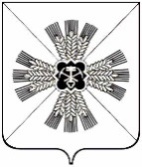 РОССИЙСКАЯ ФЕДЕРАЦИЯКЕМЕРОВСКАЯ ОБЛАСТЬ-КУЗБАССПРОМЫШЛЕННОВСКИЙ МУНИЦИПАЛЬНЫЙ ОКРУГСОВЕТ НАРОДНЫХ ДЕПУТАТОВПРОМЫШЛЕННОВСКОГО МУНИЦИПАЛЬНОГО ОКРУГА1-й созыв, 35-е заседаниеРЕШЕНИЕот 24.02.2022 № 388пгт. ПромышленнаяО признании утратившими силу нормативных правовых актовРуководствуясь Законом Кемеровской области - Кузбасса от 11.01.2022 № 2-ОЗ «О внесении изменения в статью 5 Закона Кемеровской области                 «О наделении органов местного самоуправления отдельными государственными полномочиями в сфере создания и функционирования административных комиссий», статьей 61 Устава муниципального образования Промышленновский муниципальный округ Кемеровской области – Кузбасса, Совет народных депутатов  Промышленновского муниципального округаРЕШИЛ:1. Признать утратившими силу нормативные правовые акты:1.1. решение Совета народных депутатов Промышленновского муниципального округа от 15.01.2020 № 70 «Об утверждении Положения об административной комиссии Промышленновского муниципального округа»;1.2. решение Совета народных депутатов Промышленновского муниципального округа от 28.10.2021 № 335 «О внесении изменений в решение Совета народных депутатов Промышленновского муниципального округа от 15.01.2020 № 70 «Об утверждении Положения об административной комиссии Промышленновского муниципального округа».2. Настоящее решение подлежит размещению на официальном сайте администрации Промышленновского муниципального округа в сети Интернет.3. Контроль за исполнением настоящего решения возложить на комитет по вопросам местного самоуправления, правоохранительной деятельности и депутатской этике (Г.В. Кузьмина).4. Настоящее решение вступает в силу с даты подписания ПредседательСовета народных депутатов Промышленновского муниципального округа Е.А. ВащенкоГлаваПромышленновского муниципального округаС.А. Федарюк